「Ｒｕｇｂｙ　Ｒｅａｄｙ」　オンラインテストの実施の仕方ＪＲＦＵ（日本ラグビーフットボール協会）ホームページを開く左下方のバナー　　　　　　　　　　　　　　　をクリックする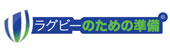 ３、「Ｒｕｇｂｙ　Ｒｅａｄｙ（日本語）」のホーム画面が開く※ＩＲＢ　ｐａｓｓｐｏｒｔ（登録）をされていない人は　　　　　　　　　　　　　→　「登録」をクリック　　→　ＩＲＢパスポートの登録をする　　　　　　　　　　　　　　　　　　　　　　　　　　　（氏名（ローマ字入力で）、メールアドレス、パスワード等の入力）４、登録後「ログイン」をする５、①すでに合格されている方は、合格証明書をダウンロードし印刷する　　　　　　　　　　　　　　　　　　　　　　　　　　　   　　→　　　安全推進講習会に持参する②これからオンラインテストを受けられる方は　　　↓◆左側目次の「参加する前に」をクリックすると「コンテンツ」　「ビデオ」　「質問」　があり、「質問」に対して回答をする　　　↓◆「ケガのマネージメント」まで14項目の質問に対してすべて回答・正解すると「合　格」の表示がでる　　　↓◆「合格証」をクリックすると、ＰＤＦの合格証（資格認定書）がダウンロードされる　　　↓◆印刷したものを安全推進講習会に持参する　認定証に合格された方の名前が印刷されます。☆「？？？？」で表記されてしまう場合これは、WRサイトが漢字に対応できていないためと思われます。登録時漢字入力しますと認定書には、名前が「？？？？」で表記されます。そのため以下のようにお願い出来ればと思います。・これから登録・実施をされる場合は、氏名は、ローマ字入力でお願いいたします。・既に登録・実施された方は　　　　→　再度ログインし、サイト右上のプロフィールを見るをクリック　　　　→　プロフィールを編集する　　　　→　氏名をローマ字で入力し直す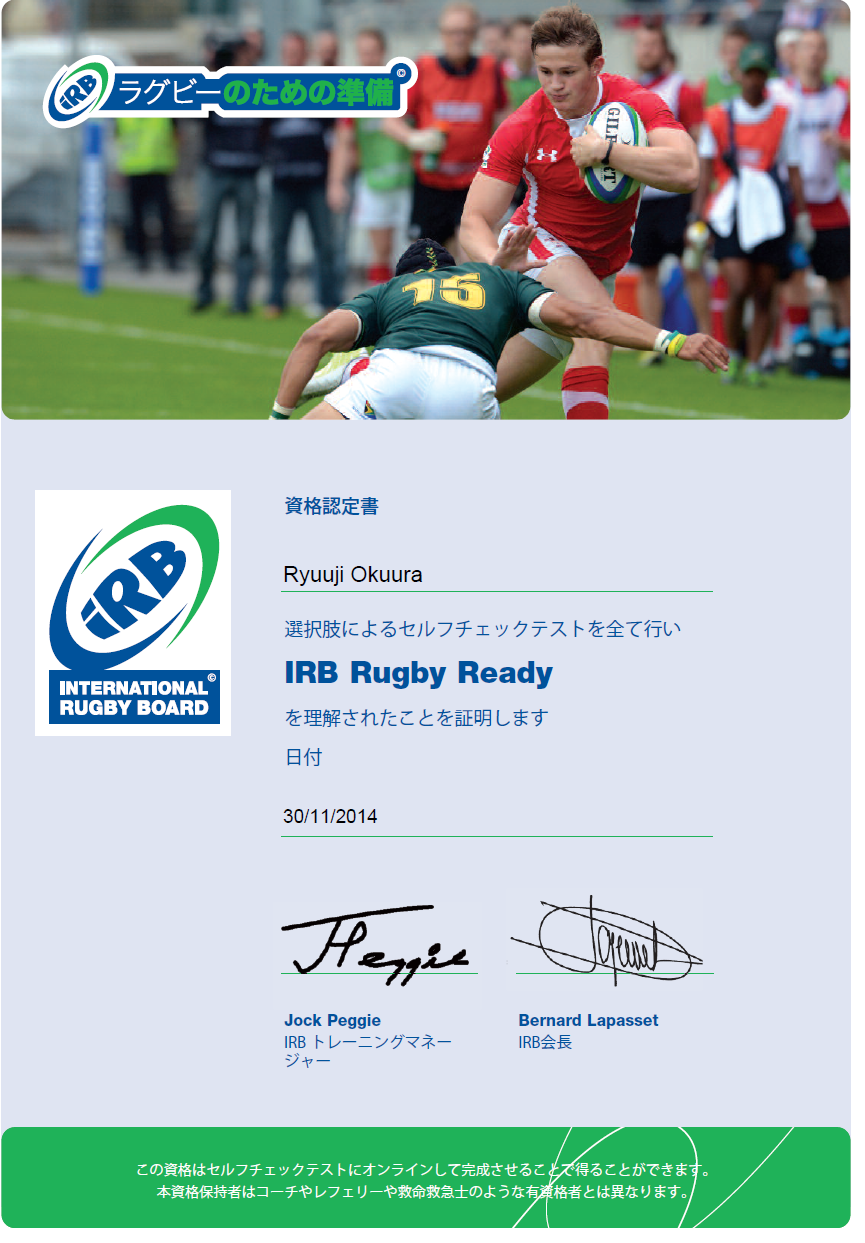 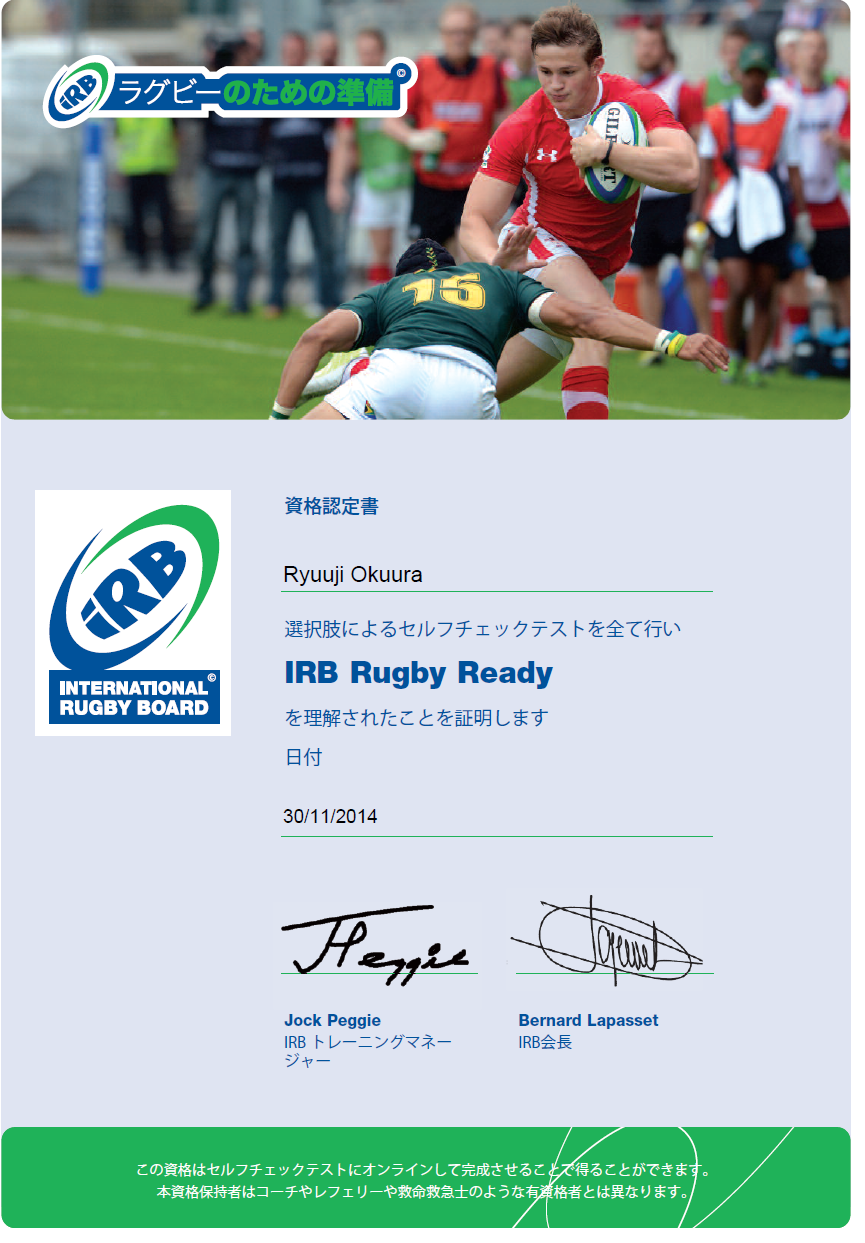 